DIRECȚIA GENERALĂ EVALUARE ȘI MONITORIZARE ÎNVĂŢĂMÂNT PREUNIVERSITAR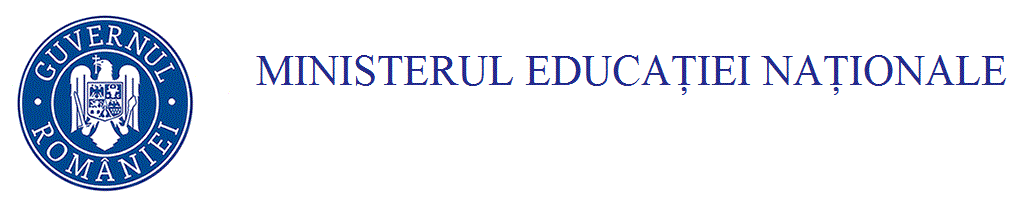 OLIMPIADA UNIVERSUL CUNOAŞTERII PRIN LECTURĂpentru elevii din mediul ruralEtapa judeţeanăClasa a VI-aCiteşte cu atenţie textele următoare, apoi scrie răspunsul la fiecare dintre cerințele date.Partea I (20 de puncte)	Fiindcă ai fost cuminte, mă țin de cuvânt și îți povestesc cum era pădurea în care   m-am jucat eu când eram mic. 	Tu știi ce este o pădure. Mergi între copaci în sus și în jos, înainte și înapoi, la stânga și la dreapta și de jur-împrejur numai între copaci, și copacii sunt înfipți în pământ cu rădăcini. Tot așa era și pădurea mea, cu o deosebire, că, în loc să fie lipiți de pământ, copacii umblau de colo până colo, neținuți de nimic. Câteodată, când treceam prin pădure, era acolo toată și până când să mă întorc nu mai era deloc, și a doua zi venea iarăși îndărăt.	Nu ştiu cum s-a întâmplat că pădurea asta fără pereche a fost zămislită mişcătoare. Poate că e din princina multor copii câţi erau în satele care încingeau codrul de jur-împrejur, copacii au luat ceva din zburdălnicia lor şi au rămas nebunatici şi copilăroşi. Câteodată, ne suiam câte zece, cinsprezece, într-un pom şi el o lua la drum cu noi, ca un car cu boi, ne plimba prin toată pădurea şi se întorcea cu noi în cârcă în locul unde ne suisem. Apoi, îşi înmuia crengile, lăsându-le cu noi în jos, noi ne ploconeam la el, el da din vârf a mulţumim dumnitale.	Pomii erau nişte tâlhari: intrau în livezile oamenilor şi prădau merii pârguiţi şi perele coapte. Când ai să vezi vreun brad cu poame în el să ştii că ai de-a face cu un hoţ. Copacul se scutura niţel când se adunau copiii şi toate poamele furate le erau dăruite lor.(Tudor Arghezi, Pădurea copiilor)1. Transcrie două cuvinte/structuri care se referă la spațiul descris în text.    		            	4p.2. Notează, pe foaia de concurs, litera în dreptul căreia este precizat răspunsul corect: Pomii erau nişte tâlhari, deoarece:a) se scuturau niţel;b) intrau în livezile oamenilor;                  c) au luat ceva din zburdălnicia copiilor.	4p.3. Aranjează enunțurile următoare în ordinea apariției lor în fragmentul dat:	a) Când ai să vezi vreun brad cu poame în el să ştii că ai de-a face cu un hoţ.	b) Tu știi ce este o pădure.	c)  Nu ştiu cum s-a întâmplat că pădurea asta fără pereche a fost zămislită mişcătoare.	d) Copacul se scutura niţel când se adunau copiii şi toate poamele furate le erau dăruite lor.                                                                                                                              4p.4. Explică, în 30 – 50 de cuvinte, semnificaţia unei figuri de stil, la alegere, din primele două paragrafe ale textului.  	4p.5. Descrie, în 40 – 50 de cuvinte, felul în care arată o pădure, valorificând informaţiile din textul-suport. 	4p. Partea a II-a (20 de puncte)	Pădurile acoperă aproximativ 31% din suprafaţa Pământului, fiind o parte integrantă a dezvoltării durabile la nivel mondial. Mai mult de 1,5 miliarde de oameni depind de păduri pentru mijloacele de subzistenţă, iar 300 de milioane de oameni trăiesc în aceste ecosisteme. Unul dintre cele mai importante „depozite” de diversitate biologică de pe uscat, pădurile găzduiesc mai mult de două treimi din speciile terestre cunoscute, precum şi cele mai multe specii ameninţate de pe planetă. Din suprafaţa totală a pădurilor, Europa şi America de Sud deţin aproximativ 25%, în timp ce numai 5% se găsesc în Oceania. [...] Aerul pe care-l respirăm, hrana oamenilor, dar mai ales a animalelor, medicamentele de care avem nevoie pentru a supravieţui, diversitatea vieţii pe Pământ, clima care ne influenţează prezentul şi viitorul, reducerea frecvenţei şi a amplorii inundaţiilor – toate acestea, şi nu numai, depind în mare măsură de păduri.(Pădurea – plămânul verde al Pământului, www.infomediu.eu)1. Notează câţi oameni trăiesc în ecosistemele reprezentate de păduri.                            	4p.2. Transcrie două secvenţe care prezintă beneficiile pădurii.                  	4p.3. Precizează ce suprafaţă de pădure deţin continentele Europa şi America de Nord.  4p.4. Scrie, pe foaia de concurs, litera căreia îi corespunde afirmația corectă, având ca reper informațiile din textul dat:Pădurile găzduiesc o treime din speciile terestre cunoscute.5% din pădurile lumii se găsesc în Oceania.Nu mai mult de 1,5 miliarde de oameni depind de păduri.			4p.5. Explică, într-un enunţ, motivul pentru care pădurea este supranumită plămânul verde al Pâmântului.	4p. Partea a III-a (50 de puncte)1. Precizează un element de conținut comun celor două texte. 				5p.2. Menţionează aria de răspândire a pădurilor pe glob, aşa cum apare prezentată în cel de-al doilea text. 											5p.3. Selectează două cuvinte din primul text care aparţin câmpului lexical al naturii.	5p.4. Scrie numărul oamenilor de pe glob a căror viață depinde de păduri, valorificând informațiile din al doilea text.	5p.5. Exprimă-ți opinia, într-un text de 8 – 10 rânduri, despre legătura dintre un copil și natura care îl înconjoară. 	15p.6. Redactează o compunere narativă, de 20 – 25 de rânduri, în care să relatezi o întâmplare (reală sau imaginară) petrecută în pădurea copilăriei tale. 	  			           15p.Notă!În cazul ultimilor doi itemi, la evaluarea răspunsurilor, se vor avea în vedere:Timp de lucru – 2 oreToate subiectele sunt obligatorii.Se acordă 10 puncte din oficiu.corectitudinea textului, succesiunea logică a ideilor;2p.respectarea părţilor unei compuneri;2p.proprietatea termenilor, bogăţia şi expresivitatea vocabularului;2p.ortografia;2p.punctuaţia.2p.